Universidad Centroamericana José Simeón CañasVicerrectoría de Investigación e Innovación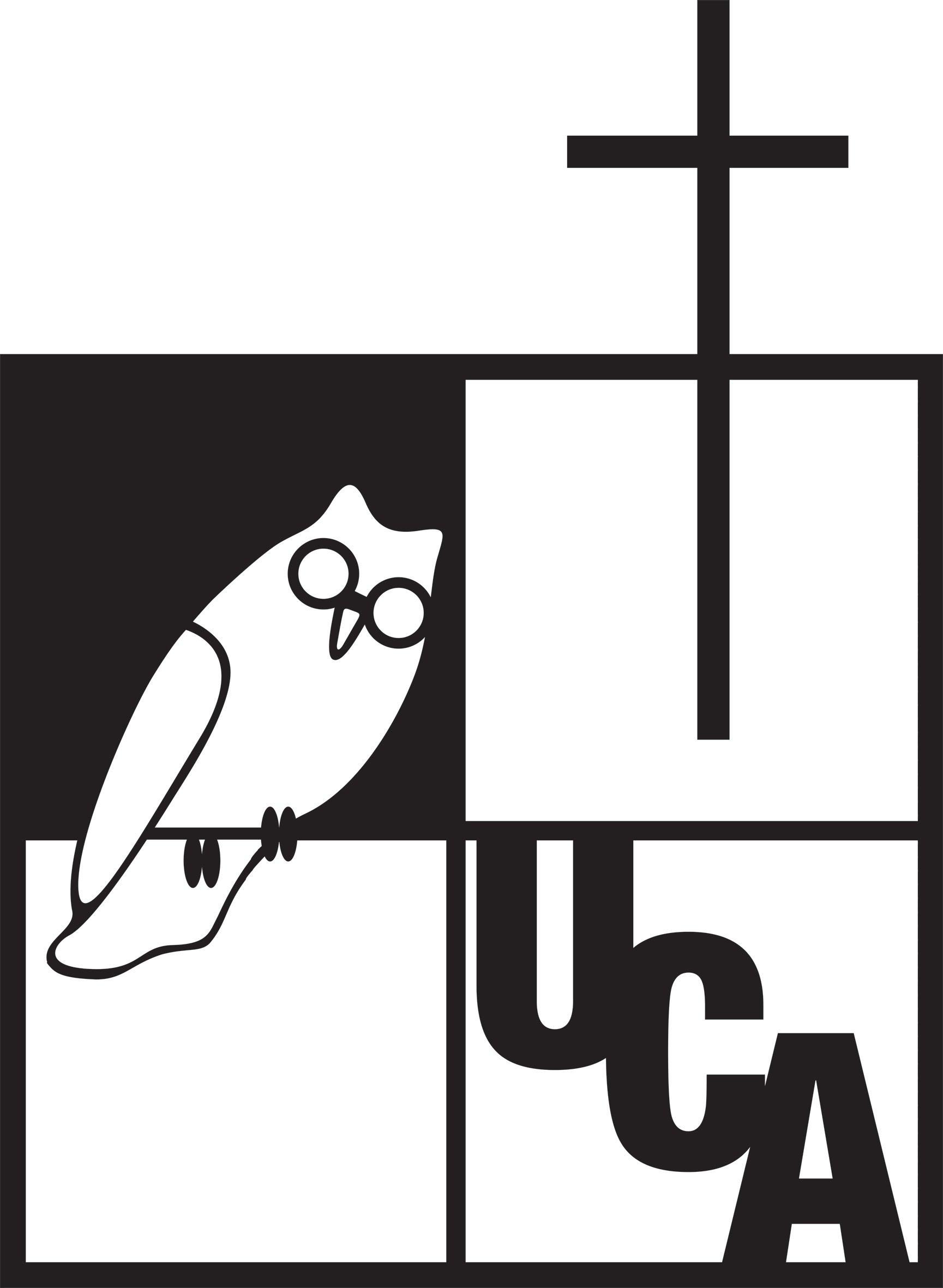 Convocatoria 2024 para financiamiento de investigaciones Fondo de Investigación UCAPerfil para fase inicial  Llene este formulario con letra Times New Roman 11, con interlineado sencillo; sin extenderse más de 4 páginas.1.Línea de investigación a la que vincula su propuesta (puede ser departamental, general UCA o de agenda de proyección social):2.Nombre, correo electrónico y número de extensión telefónica del académico que presenta el perfil inicial en representación del grupo de investigación:3.Problemática de investigación que se pretende estudiar dentro de la línea de investigación:3.Describa de manera general pero clara, la problemática de investigación que pretende abordarse. Es oportuno si la redacta en forma de pregunta.3.Haga una breve descripción empírica de la situación, contexto o necesidad que hace surgir el problema de investigación.3.Indique el objetivo de conocimiento general del estudio (¿qué se propone el equipo obtener como conocimiento?). Indique también el tipo de producto o aplicación (si fuese el caso), que se busca obtener como resultado.4. De acuerdo con las características del problema o el fenómeno a investigar, indique y razone de manera breve, cuáles son las disciplinas que se prevé que pueden estar involucradas en el estudio:5. Justificación de la investigación:5. Explique cual es la relevancia científica y social que usted considera que tiene la investigación que propondrá. 5. Señale el alcance práctico de la investigación (incidencias previsibles en la sociedad). 6.Meses previstos de duración de la investigación (Máximo 12 meses):7. Miembros que prevé que conformarían el grupo investigador: (no se requiere que la lista esté completa)8.Fecha de entrega del perfil:                                                      ________________________________________________ ________________________________________________ Nombre y firma persona que presenta el perfil